Submission Form												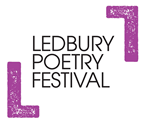 Ledbury Forte Poetry Prize – For Second CollectionsName of Publisher ___________________________________Title Submitted:______________________________________Name of Author ______________________________________Year of Publication______________I state that this publication is a book-length collection with a spine of 48 or more pages by a poet who has previously published a first book-length collection with a spine of 48 or more pages. I confirm that this publication has been published in the UK or Ireland in 2019 or 2020, and has not been published anywhere else first. I can confirm therefore that this publication fulfils the submission criteria for the Ledbury Poetry Prize.I confirm that I am a director or the owner of this publishing house.Signed __________________________________________ Name ___________________________________________Date_____________________